Eurasian Watermilfoil Scouting on Lake Myosotis (2019)Gwendolyn TempleIntroduction: This survey was performed at the request of Anne Rhoads, the Executive Director of The Edmund Niles Huyck Preserve. Eurasian watermilfoil was only recently seen this past year in small numbers and a more accurate assessment of its population size and location was warranted. This species is classified as Tier 2 (eradication) within the preserve.Type of Work Performed: Kayak surveyDate: August 27, 2019Address: 5052 Delaware Turnpike, Rensselaerville, NY 12147County: AlbanyLatitude and Longitude: 42.518588; -74.148911Website: https://www.huyckpreserve.org/Lead Contact Information for Project: Gwendolyn Temple, ggt25@cornell.edu and Lindsay Charlop, lindsaycharlop@gmail.com Project Description: Huyck Preserve is a relatively uninvaded location in terms of aquatic invasive species. Before the discovery of Eurasian watermilfoil this year, water chestnut was the only aquatic species of concern. When Eurasian watermilfoil was found this year at the preserve, Anne reached out to Capital Mohawk PRISM to help identify emergent populations of the species within Lake Myosotis. Only a handful of standalone plants were found and management occurred shortly after the completion of a full lake survey.Invasive Species Present at Lake Myosotis: Capital Mohawk PRISM Strongly Recommends Uploading Points into https://www.imapinvasives.org/Native Community Types: Freshwater LakeDominant Native Plants Present: N/ASummary of Work Completed:Survey completed of Lake Myosotis to determine population abundanceScoped out area to identify other invasive aquatic vegetationRecommendations for the Future: Resurvey Lake Myosotis next year to determine whether management of the species was successful. Subsequent hand-harvesting of the species in years following should help reduce populations of EWM and eventually lead to full eradication. Signs should be placed at the launching shore of Lake Myosotis with information on the species as well as clear messaging about cleaning, draining, and drying any and all equipment before entering and retrieving from the lake.Figure 1: Consistent turbidity on Lake Myosotis makes the removal of Eurasian watermilfoil difficult.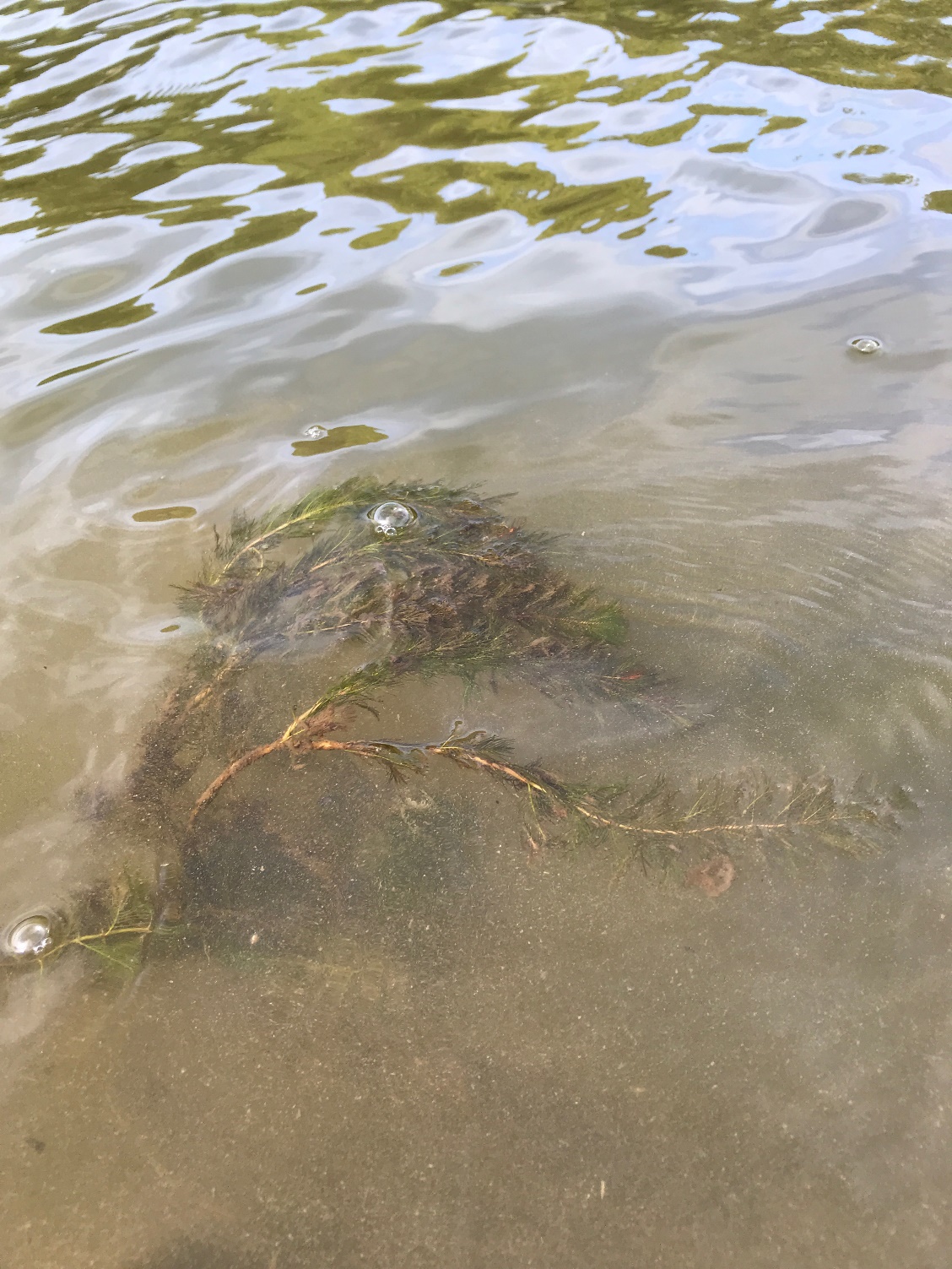 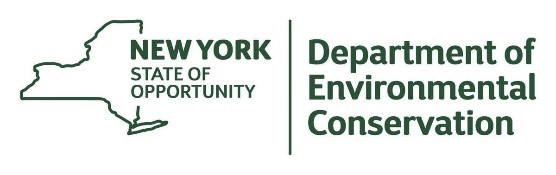 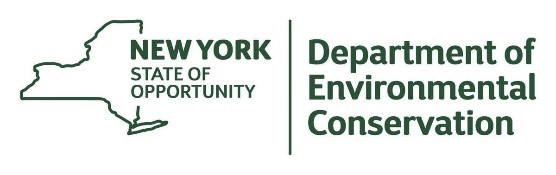 The New York State Department of Environmental Conservation provides financial support to The Capital Mohawk PRISM via the Environmental Protection Fund. Common NameScientific NameLocations (GPS)Growth TypePhenologyDistribution/  AbundancePurple loosestrifeLythrum salicaria42.5203; -74.1466Wetland terrestrial speciesPerennialScattered along the shorelineEurasian WatermilfoilMyriophyllum spicatum42.5190; -74.1473Submerged aquatic plantPerennialPatchy, with a lack of native vegetation in the area surrounding the species